Departamento de Registros Gerais e Controle Acadêmico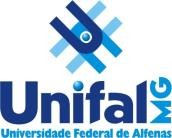 DRGCA  Requerimento de Matrícula         Mestrado                               Doutorado                           Doutorado DiretoMagnífico ReitorO(A) abaixo assinado(a)			, portador do documento RNE nº	, CPF	, vem requerer matrícula deingresso	pelo	Edital		na	Universidade	Federal	de	Alfenas,	no	Curso	de 	  no º	semestre de	.Para tanto declara estar ciente e de acordo com as seguintes condições para efetivação de sua matrícula:a matrícula somente será efetivada mediante o deferimento da mesma por autoridade competente e conferência da documentação devidamente enviada em formato digital pelo Sistema Informatizado do DRGCA, conforme estabelecem os editais, regimentos, normas e demais regulamentações que regem o processo de seleção e ingresso ao qual está se submetendo nesta instituição, podendo ainda sua   matrícula ser cancelada futuramente, no caso de ser detectada alguma irregularidade na documentação apresentada;o(a) aluno(a) ao inserir cópias digitais da documentação solicitada no ato da matricula atesta sua autenticidade e fidedignidade em relação a documentação original.Nestes termos, pede deferimento. 	,	de	de	.AssinaturaEndereço e contatoEndereço e contatoEndereço e contatoEndereço e contatoEndereço e contatoEndereço e contatoEndereço e contatoEndereço e contatoEndereço e contatoEndereço e contatoEndereço e contatoEndereço e contatoEndereço e contatoEndereço e contatoEndereço e contatoLogradouro (Rua, Av	)Logradouro (Rua, Av	)Logradouro (Rua, Av	)Logradouro (Rua, Av	)Logradouro (Rua, Av	)Logradouro (Rua, Av	)Logradouro (Rua, Av	)Logradouro (Rua, Av	)Logradouro (Rua, Av	)Logradouro (Rua, Av	)Logradouro (Rua, Av	)Logradouro (Rua, Av	)Logradouro (Rua, Av	)Logradouro (Rua, Av	)Logradouro (Rua, Av	)NºComplementoBairroCidadeUFCEPCEPCEPCEPCEPCEPCEPCEPCEPTelefone Residencial (xx) xxxxx-xxxxTelefone Residencial (xx) xxxxx-xxxxTelefone Residencial (xx) xxxxx-xxxxTelefone Celular (xx) xxxxx-xxxxTelefone Celular (xx) xxxxx-xxxxTelefone Celular (xx) xxxxx-xxxxTelefone Celular (xx) xxxxx-xxxxTelefone Celular (xx) xxxxx-xxxxTelefone Celular (xx) xxxxx-xxxxTelefone Celular (xx) xxxxx-xxxxTelefone Celular (xx) xxxxx-xxxxTelefone Celular (xx) xxxxx-xxxxTelefone Celular (xx) xxxxx-xxxxTelefone Celular (xx) xxxxx-xxxxTelefone Celular (xx) xxxxx-xxxxEmailEmailEmailEmailEmailEmailEmailEmailEmailEmailEmailEmailEmailEmailEmail